НМ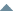 ИгрокР<Р±Р>РØОИ[–]11Бахтин Владимир2137+232160177099[–]22Жигульский Андрей1930+171947177579[–]43Смирнов Игорь1918+191937175379[–]34Шилаев Виктор1911+21913177969[–]65Трофимов Валерий1749+171766178659[–]56Медведев Анатолий1703+171720174759[–]107Ногаев Геннадий1638+151653173959[–]118Гроссмельдер Карл1770-161754179149[–]89Раисов Еркеш1661-171644169949[–]1410Голенков Всеволод1526+51531165749[–]1311Воронин Виктор1558-8155016683.59[–]1212Геодаков Арсен1646-22162417053.59[–]713Дубовик Николай1513-1151216623.59[–]914Тутов Юрий1625-32159316183.59[–]1515Кретов Роман1407163629